          Принято на сессииСовета депутатов 24.11.2022г.Р Е Ш Е Н И Еот  28 ноября 2022  г.                              рп. Усть-Абакан                                  №  40О внесении изменений в решение Совета депутатов Усть-Абаканского района Республики Хакасия от 15.06.2017 № 75 «Об утверждении Генерального плана и Правил землепользования и застройки Расцветовского сельсовета 
Республики Хакасия»В соответствии со статьями 14, 15 Федерального закона от 06.10.2003 № 131-ФЗ «Об общих принципах организации местного самоуправления в Российской Федерации», статьями 31 - 33 Градостроительного кодекса Российской Федерации, на основании ходатайства Главы Усть-Абаканского района, руководствуясь статьей 23 Устава муниципального образования Усть-Абаканский район, Совет депутатов Усть-Абаканского района Республики ХакасияРЕШИЛ:1. Внести в статью 31 Правил землепользования и застройки Расцветовского сельсовета Республики Хакасия, утвержденных решением Совета депутатов Усть-Абаканского района от 15.06.2017 № 75 «Об утверждении Генерального плана и Правил землепользования и застройки Расцветовского сельсовета Республики Хакасия», изменения, дополнив основные виды разрешенного использования земельных участков и объектов капитального строительства территориальной зоны «РО – зона объектов прогулок и отдыха» видом разрешенного использования «оказание услуг связи (код 3.2.3)». 2. Настоящее решение вступает в силу после его официального опубликования в газете «Усть-Абаканские известия официальные».3. Направить настоящее решение для подписания и опубликования в газете «Усть-Абаканские известия официальные» Главе Усть-Абаканского района Е.В. Егоровой.Председатель Совета депутатов					ГлаваУсть-Абаканского района					Усть-Абаканского района___________Е.Н. Баравлева					 ___________ Е.В. Егорова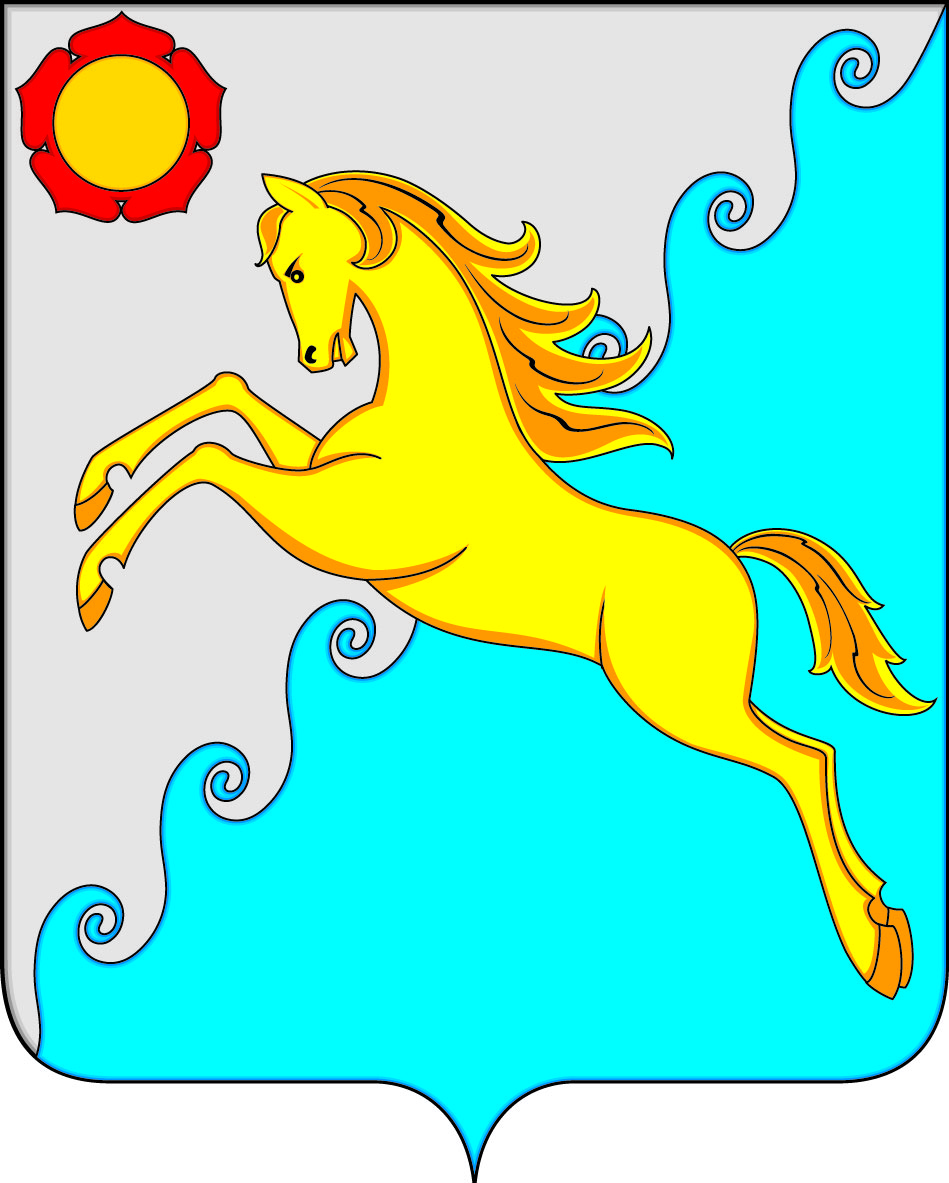 СОВЕТ ДЕПУТАТОВ УСТЬ-АБАКАНСКОГО РАЙОНА РЕСПУБЛИКИ ХАКАСИЯ